 KS1 How does celebrating Pentecost remind Christians that God is with them always?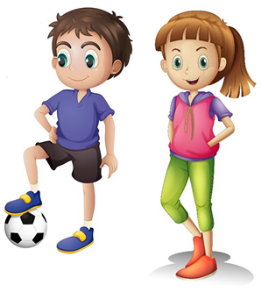 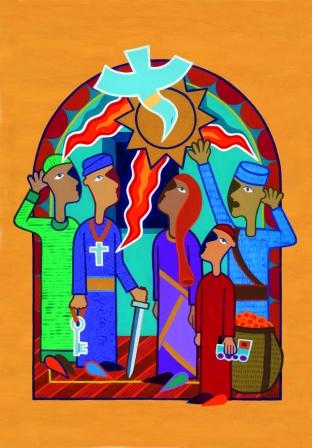 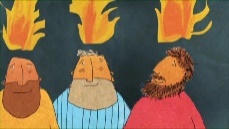 What words should we understand and be able to use?PentecostThe day when the Holy Spirit arrived.AscensionWhen Jesus went up to heaven.Holy SpiritAn invisible helper Jesus sent. 